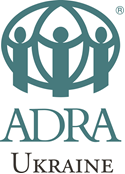 ГОЛОВНІ ПОЛОЖЕННЯ РАДИ ДИРЕКТОРІВ БО «БФ «АДРА Україна»» МетаРада директорів БО «БФ «АДРА Україна»» повинна надавати звіти місцевим представникам БО «БФ «АДРА Україна»» щодо досягнення мети БО «БФ «АДРА Україна»» (як зазначено в «Положеннях щодо діяльності Генеральної Конференції Адвентистів Сьомого дня 2005-2006 років» керівниками організації АДРА) на території України, включаючи повноваження  (перерахуйте місцевих представників, якщо ніякі інші суб’єкти не залучені, або, якщо більше ніж один уніон залучений, то необхідно перерахувати імена всіх представників) церкви Адвентистів Сьомого Дня та необхідно визначити головні положення організації, затвердити плани та призначити або затвердити призначення провідного персоналу головного офісу БО «БФ «АДРА Україна»».   Члени Ради Директорів Члени Ради Директорів БО «БФ «АДРА Україна» призначаються місцевими представниками АДРА (список імен представників, всіх уніонів або інших учасників) на п'ятирічний термін на черговій сесії.Рада директорів БО «БФ «АДРА Україна» повинна складатися з наступних членів:голова: президент або посадова особа місцевого представництва (зазвичай Уніону/місії Уніону /президента місії)особа, призначена дивізіоном за посадою (зазвичай президент БО «БФ «АДРА Україна»)особа, призначена організацією за посадою (необхідно визначити)секретар: президент (призначається на першому засіданні Ради Директорів після сесії)від 2 до 5 співробітників, які є членами церкви АСДвід 2 до 5 співробітників, які не є членами церкви (мирян)запрошені співробітники: фінансовий директор та керівник проектів БО «БФ «АДРА Україна», та інші співробітники (при необхідності).ПРИМІТКА: у випадках, коли в країні нараховується більше двох Уніонів, рекомендується, щоб місцеве представництво БО «БФ «АДРА Україна», яке призначає членів Ради Директорів БО «БФ «АДРА Україна», обирало представників від всіх Уніонів в відповідній кількості, яка зазначена вище, та забезпечити заміну членів Ради Директорів, при  необхідності. Крім того, рекомендується наявність місцевих представників та однакової кількості чоловіків та жінок (гендерний баланс). Голова Ради ДиректорівГолова Ради Директорів, як правило, повинен бути президент (назва Уніону конференції/місії або місцевої місії/конференції, або інших регіональних представників), за якого голосували місцеві представники на черговій сесії. У випадках, коли в країні нараховується більше одного Уніону, голова Ради Директорів повинен міняти по черзі президентів різних Уніонів на термін не менше одного року.СекретарПрезидент офісу БО «БФ «АДРА Україна» повинен виступати в якості секретаря Ради Директорів (Необхідно призначити секретаря, який повинен вести записи, для того, щоб секретар (президент) міг повною мірою брати участь у засіданні. Крім того, в деяких країнах, де роль президент в якості секретаря та члена, який має право голосувати, не відповідає положенням, може бути переглянута. Правочинний складПравочинний склад повинен складатися з  50% усіх членів плюс одна особа, серед яких повинні бути:Голова Ради Директорів або особа, яка тимчасово виконує його обов’язкиСекретар Ради ДиректорівГолосуванняДіяльність Ради Директорів визначається більшістю голосів (більше 50%) тих, хто регулярно присутній на засіданнях членів Ради Директорів. У разі рівної кількості голосів голова повинен, на свій розсуд, дати вирішальний голос або відкласти питання до наступного засідання. Запрошені мають право висловитися, але не голосувати.ЗасіданняЗасідання Ради Директорів скликаються, як мінімум, два рази на рік. Інші зустрічі можуть скликатися на прохання Ради Директорів. Голова Ради Директорів  уповноважений скликати позачергові засідання. У випадку, якщо Рада Директорів не може провести засідання, необхідно завчасно про це повідомити по телефону або по електронній пошті для нормального ходу роботи БО «БФ «АДРА Україна».  Порядок проведення засіданьВ ідеалі, члени Ради Директорів повинні подавати в письмовій формі запропоновані питання секретарю Ради Директорів для включення даних питань до порядку денного за два тижні до запланованих засідань. У кращому випадку, остаточний план порядку денного повинен бути наданий членам Ради Директорів за два дня до засідання.Повноваження Управління1. Визначення загальних положень роботи регіонального офісу БО «БФ «АДРА Україна».2. Участь в розробці стратегічного планування роботи регіонального офісу.3. Аналіз та затвердження стратегічних планів (у тому числі плани у надзвичайних ситуаціях та плани швидкого реагування) для країни.4. Визначення головних положень Адміністративної Ради.5. Передача повноважень щодо управління роботою директору та/або Адміністративної Ради, згідно головних положень організації.6. Передача особливих повноважень, при необхідності, президенту або Адміністративної Ради, передбачених та схвалених в головних положеннях організації.7. Розгляд та затвердження умов офіційної реєстрації БО «БФ «АДРА Україна» з відповідними державними органами.8. Визначення графіка та місць проведення засідань Ради Директорів.9. Затвердження протоколів засідань Ради Директорів та звітів керівників.10. Призначення постійних комітетів, таких як: Адміністративна Рада, Програмний Комітет, Фінансовий Комітет та інші комітети в інтересах Ради Директорів та встановлення кола повноважень.        Фінанси1. Аналіз та затвердження щорічних адміністративних поточних бюджетів та бюджетів довгострокових вкладів регіонального офісу АДРА  Україна.2. Прийом та затвердження звітів щодо управління фінансами та фінансових відомостей, принаймні два рази на рік.3. Прийом та затвердження фінансових звітів аудитора.4. Призначення Комітету щодо проведення фінансового аудиту для розглядання аудиторських доповідей, визначення адміністративної відповідальності та рекомендацій щодо стратегій розвитку потенціалу.5. Затвердження відкриття та закриття банківських рахунків, що належать регіональному офісу БО «БФ «АДРА Україна», та визначення осіб, які мають право ставити підписи на даних рахунках.6. Надання повноважень щодо закупівль  або витрат регіонального офісу БО «БФ «АДРА Україна» на суму більш, ніж 10000 $США з фондів адміністрації (Слід зазначити, що, якщо проект та бюджет були схвалені Радою Директорів, то придбання будь-яких предметів, перерахованих у даному бюджеті, можна здійснювати без  подальшого затвердження Радою Директорів незалежно від вартості товару).7. Визначення принципів зберігання та  розміщення резервних або аналогічних фондів для зростання інвестицій.8. Затвердження витрат цільових коштів.9. Затвердження стратегій управління діяльність з урахуванням ризиків.10. Забезпечення системи внутрішнього контролю.Програми1. Розгляд та затвердження проектів на суму більше, ніж 100000 $США, та всі пропозиції з відповідною сумою з будь-яких джерел. (Число 100 000 $США може мінятися в залежності від здатності офісу та персоналу керувати грантами такого розміру. Якщо персонал нездатний керувати проектами з даною сумою, то Рада Директорів може прийняти рішення знизити межу.)2. Прийом та затвердження звітів керівників, принаймні два рази на рік для всіх проектів.Зв’язки з громадкістю та маркетинг /залучення фінансів 1. Підтримка розвитку та затвердження положень щодо залучення фінансів.2. Розглядання та затвердження програми щодо розвитку  зав’язків з громадкістю  та маркетингу/ залучення фінансів для регіонального офісу БО «БФ «АДРА Україна».3. Аналіз та затвердження стратегій та процедур для створення або підтримки позитивних відносин з потенційними або нинішніми донорами.4. Розробка стратегій залучення коштів.5. Сприяння взаємодії БО «БФ «АДРА Україна» з зовнішніми аудиторіями, по можливості.Персонал 1. Своєчасне призначення або звільнення президента за погодженням з Регіональним офісом БО «БФ «АДРА Україна» при наявності діючого президента в регіональному офісі.2. Затвердження призначення або звільнення фінансового директора та керівника проектів за погодженням з  Регіональним офісом БО «БФ «АДРА Україна». 3. Встановлення положень щодо визначення суми заробітної плати, щорічних змін даної суми та відсотків заробітної плати для персоналу.4. Розгляд та затвердження винагород (зарплати / бонусів)  для місцевих та іноземних працівників за погодженням з  Регіональним офісом БО «БФ «АДРА Україна». 5. Аналіз та затвердження організаційної структури регіонального офісу АДРА .6. Розробка та затвердження опису посади президента та посад інших провідних спеціалістів  організації АДРА.7. Оцінка ефективності роботи президента за погодженням з  Регіональним офісом БО «БФ «АДРА Україна».8. Сприяння наданню консультацій, настанов та тренінгів президенту для покращення виконання його обов'язків. Рекомендації для подальшого розглядання 1. Після узгодження з регіональним офісом, необхідно направити місцевому представництву всі рекомендовані зміни щодо повноважень Ради Директорів регіонального офісу БО «БФ «АДРА Україна».2. Після узгодження з регіональним офісом, необхідно направити рекомендації Місії / Конференції / Уніону/ Дивізіону / Генеральній Конференції щодо доходів штатних міждивізійних співробітників.3. Перегляд  та надання рекомендацій щодо затвердження щорічних відпусток для міждивізійних співробітників, які працюють в регіональному офісі БО «БФ «АДРА Україна», Місії/Конференції/ Уніону/Дивізіону/Генеральній Конференції.Під час військових дій БО «БФ «АДРА Україна» та Адміністративна Рада БО «БФ «АДРА Україна» приймає рішення колегіально, шляхом голосування, або за затвердженням президента БО «БФ «АДРА Україна» стосовно наступних питань: прийняття на роботу, вибору підрядників, вибору партнерів, затвердження фінансових питань, звітів, бюджетів, пропозицій. Дане рішення вступає в дію з 24.02.2022 р.ЗАТВЕРДЖЕНО ОПІКУНСЬКОЮ РАДОЮ:  ___________________________                                   ______________________________________________________                                   ______________________________________________________	______________________________________________________	______________________________________________________	______________________________________________________                                  _______________________________________________________                                 ________________________________________________________                                 _________________________________________________________                               _________________________________________________________                              ______________________________